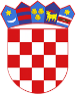 R  E  P  U  B  L  I  K  A    H  R  V  A  T  S  K  APOŽEŠKO-SLAVONSKA ŽUPANIJAGRAD POŽEGA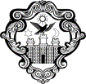 GradonačelnikKLASA: 024-02/23-03/13URBROJ: 2177-1-01/01-23-4Požega, 15. svibnja 2023. GRADSKOM VIJEĆU GRADA POŽEGEPREDMET: Izvješće o izvršenju Programa građenja objekata i uređaja komunalne infrastrukture za 2022. godinu- dostavlja se Na temelju članka 62. stavka 1. podstavka 34. Statuta Grada Požege (Službene novine Grada Požege, broj: 2/21. i 11/22. - u nastavku teksta: Statut) i članka 59. stavka 1. Poslovnika o radu Gradskog vijeća Grada Požege (Službene novine Grada Požege, broj: 9/13., 19/13., 5/14., 19/14., 4/18., 7/18.- pročišćeni tekst, 2/20., 2/21. i 4/21.- pročišćeni tekst), dostavlja se Naslovu na razmatranje i usvajanje Izvješće o izvršenju Programa građenja objekata i uređaja komunalne infrastrukture za 2022. godinu te Prijedlog Zaključka u svezi navedenog Izvješća.Pravni temelj za predmetno Izvješće je u odredbi članka 71. stavka 1. i 2. Zakona o komunalnom gospodarstvu (Narodne novine, broj: 68/18., 110/18.- Odluka USRH i 32/20.), te članka 39. Statuta. GRADONAČELNIKdr.sc. Željko Glavić, v.r.PRIVITAK:1.	Zaključak Gradonačelnika Grada Požege 2.	Prijedlog Zaključka u svezi prihvaćanja Izvješća o realizaciji Programa građenja objekata i uređaja komunalne infrastrukture za 2022. godinu3.	Izvješće o izvršenju Programa građenja objekata i uređaja komunalne infrastrukture za 2022. godinuR  E  P  U  B  L  I  K  A    H  R  V  A  T  S  K  APOŽEŠKO-SLAVONSKA ŽUPANIJAGRAD POŽEGAGradonačelnikKLASA: 024-02/23-03/13URBROJ: 2177-1-01/01-23-2Požega, 15. svibnja 2023.Na temelju članka 44. stavka 1. i članka 48. stavka 7. Zakona o lokalnoj i područnoj (regionalnoj) samoupravi (Narodne novine, broj: 33/01, 60/01. - vjerodostojno tumačenje, 129/05., 109/07., 125/08., 36/09., 150/11., 144/12.,  19/13.- pročišćeni tekst,137/15.- ispravak, 123/17, 98/19. i 144/20.) i članka 62. stavka 1. podstavka 34. i članka 120. Statuta Grada Požege (Službene novine Grada Požege broj: 2/21. i 11/22.), Gradonačelnik Grada Požege, dana 15. svibnja 2023. godine, donosi sljedećiZ A K L J U Č A KGradonačelnik Grada Požege podnosi Gradskom vijeću Grada Požege na razmatranje i usvajanje Izvješće o izvršenju Programa građenja objekata i uređaja komunalne infrastrukture za 2022. godinu.GRADONAČELNIKdr.sc. Željko Glavić, v.r.DOSTAVITI:1.	Gradskom vijeću Grada Požege2.	Pismohrani.PRIJEDLOGR  E  P  U  B  L  I  K  A    H  R  V  A  T  S  K  APOŽEŠKO-SLAVONSKA ŽUPANIJAGRAD POŽEGAGradsko vijećeKLASA: 024-02/23-03/13URBROJ: 2177-1-02/01-23-5Požega, __. svibnja 2023.Na temelju članka 35. stavka 1. točke 6. Zakona o lokalnoj i područnoj (regionalnoj) samoupravi (Narodne novine, broj: 33/01, 60/01. - vjerodostojno tumačenje, 129/05., 109/07., 125/08., 36/09., 150/11., 144/12., 19/13.- pročišćeni tekst, 137/15.- ispravak, 123/17., 98/19. i 144/20.) i članka 39. stavka 1. podstavka 20. i članka 119. stavka 1. Statuta Grada Požege (Službene novine Grada Požege, broj: 2/21. i 11/22.), Gradsko vijeće Grada Požege, na 20. sjednici, održanoj, dana __. svibnja 2023. godine, donosiZ A K L J U Č A Ko prihvaćanju Izvješća o izvršenju Programa građenja objekata i uređajakomunalne infrastrukture za 2023. godinuI.Gradsko vijeće Grada Požege prihvaća Izvješće o izvršenju Programa građenja objekata i uređaja komunalne infrastrukture za 2023. godinu.II.Ovaj će se Zaključak objaviti u Službenim novinama Grada Požege.PREDSJEDNIK Matej Begić, dipl.ing.šum.DOSTAVITI:Gradonačelniku, ovdje Upravnim tijelima Grada Požege Pismohrani.R  E  P  U  B  L  I  K  A    H  R  V  A  T  S  K  APOŽEŠKO-SLAVONSKA ŽUPANIJAGRAD POŽEGAGradonačelnikKLASA: 024-02/23-03/13URBROJ: 2177-1-01/01-23-1Požega, 15. svibnja 2023.Na temelju članka 71. stavka 1. i 2. Zakona o komunalnom gospodarstvu (Narodne novine, broj: 68/18., 110/18.- Odluka USRH i 3/20.) i članka 62. stavka 1. podstavka 24. Statuta Grada Požege (Službene novine Grada Požege, broj: 2/21. i 11/22.), Gradonačelnik Grada Požege, donosiI Z V J E Š Ć E o izvršenju Programa građenja objekata i uređaja komunalne infrastrukture za 2022. godinuI.Tijekom 2022. godine izvedeni su radovi na izgradnji:nerazvrstanih cesta javnih prometnih površine na kojima nije dopušten promet motornih vozilajavnih parkiralištajavne rasvjeteuređenju javnih zelenih površinaulaganja u autobusna stajalištaradovi na gradskim grobljimaPLANIRANA SREDSTVAPLANIRANI RADOVI:GRAĐEVINE KOMUNALNE INFRASTRUKTURE KOJE ĆE SE GRADITI U UREĐENIM  DIJELOVIMA GRAĐEVINSKOG PODRUČJAPOSTOJEĆE GRAĐEVINE KOMUNALNE INFRASTRUKTURE KOJE ĆE SE REKONSTRUIRATI I NAČIN REKONSTRUKCIJEPLANIRANI IZNOS PO STAVKAMAGRADONAČELNIKdr.sc. Željko Glavić, v.r.O b r a z l o ž e n j euz Izvješće o izvršenju Programa građenja objekata i uređaja komunalne infrastrukture za 2022. godinuU skladu sa Zakonom o komunalnom gospodarstvu (Narodne novine, broj: 68/18., 110/18.- Odluka USRH. i 32/20.) te sa Proračunom Grada Požege za 2022. godinu (Službene novine Grada Požege, broj: 24/21., 11/22. i 21/22.) i Programom rada Upravnog odjela za komunalne djelatnosti i gospodarenje u 2022. godini (Službene novine Grada Požege, broj: 24/21., 11/22. i 21/22.), predložen je i usvojen Program građenja objekata i uređaja komunalne infrastrukture za 2022. godinu i njime su planirani radovi iz područja: izgradnje nerazvrstanih cesta, javnih prometnih površina na kojima nije dopušten promet motornih vozila, javnih parkirališta, javnih zelenih površina, građevina i uređaja javne namjene, javne rasvjete i groblja, te rekonstrukciju nerazvrstanih cesta, javne rasvjete i javnih zelenih površina.Na 15. sjednici Gradskog vijeća usvojene su II. izmjene Programa građenja objekata i uređaja komunalne infrastrukture za 2022. godinu (Službene novine Grada Požege, 24/21. 11/22. i 21/22.).Sukladno članku 71. stavku 1. i 2. Zakona o komunalnom gospodarstvu (Narodne novine, broj: 68/18., 110/18.- Odluka USRH. i 32/20.), izvršno tijelo jedinice lokalne samouprave podnosi predstavničkom tijelu jedinice lokalne samouprave ovo Izvješće. Iz priloženog Izvješća slijedi da je za pojedine radnje navedene u Programu u 2022. godini utrošeno ukupno 5.348.990,88 kuna odnosno po grupama radova, kako slijedi:20. SJEDNICA GRADSKOG VIJEĆA GRADA POŽEGETOČKA 3.b) DNEVNOG REDAI Z V J E Š Ć E O IZVRŠENJU PROGRAMA GRAĐENJA OBJEKATA I UREĐAJA KOMUNALNE INFRASTRUKTURE ZA 2022. GODINUPREDLAGATELJ:	Gradonačelnik Grada PožegeIZVJESTITELJ:	Gradonačelnik Grada Požege i/ ili pročelnica Upravnog odjela za komunalne djelatnosti i gospodarenjeSvibanj 2023.Red. brojVrsta prihodaII. Rebalans/knPreraspodjela/knRealizacija/kn1.Općih prihoda i primitaka4.213.787,004.213.787,001.633.067,762.Komunalne naknade2.800.282,002.800.282,001.505.259,833.Komunalnog doprinosa440.000,00440.000,00104.895,514.Šumskog doprinosa200.000,00200.000,0078.993,725.Vodnog doprinosa60.000,0060.000,000,006.Koncesije450.000,00450.000,0061.962,187.Prihod za posebne namjene  - parkirališta100.000,00100.000,0016.125,008.Prihod za posebne namjene – grobna naknada80.000,0080.000,0023.011,959.godišnja naknada za uporabu javnih cesta350.000,00350.000,002.112,5010.prihodi od prodaje nefinancijske imovine1.200.000,001.200.000,000,0011.Sredstva MRRFEU2.000.000,002.000.000,000,0012.Sredstva Ministarstva prostornog uređenja, graditeljstva i državne imovine120.000,00120.000,00120.000,0013.Sredstva Ministarstva unutarnjih poslova 700.000,00700.000,000,0014.Šumskog doprinosa - rezultat131.635,00131.635,00131.634,7015.Vodnog doprinosa - rezultat36.933,0036.933,0036.932,8416.Koncesije – rezultat110.483,00110.483,00110.482,8517.godišnja naknada za uporabu javnih cesta -rezultat295.039,00295.039,00295.038,4418.Komunalne naknade - rezultat857.043,00857.043,00857.043,0519.Prihod za posebne namjene : parkirališta -rezultat55.916,0055.916,0055.916,0020.Namjenski primici od zaduživanja8.000.000,008.000.000,000,0021.Donacije0,000,00316.514,55UKUPNO:UKUPNO:22.201.118,0022.201.118,005.348.990,881. NERAZVRSTANE CESTE1. NERAZVRSTANE CESTE1. NERAZVRSTANE CESTE1. NERAZVRSTANE CESTE1. NERAZVRSTANE CESTERed. brojKomunalna infrastrukturaII. Rebalans/knPreraspodjela/knRealizacija/kn1.1.Izgradnja ulice Dobriše Cesarića - nastavak1.380.000,001.380.000,00	1.337.764,991.1.1.Radovi1.350.000,001.350.000,001.316.639,991.1.2.Nadzor30.000,0030.000,0021.125,001.2.Ulica Zinke Kunc 0,000,000,001.2.1.Izgradnja0,000,000,001.2.2.Nadzor0,000,000,001.3.Ulica Vilare 417.539,00417.539,000,001.3.1.Izgradnja400.000,00400.000,000,001.3.2.Nadzor17.539,0017.539,000,001.4.Ulica Vučjak200.000,00200.000,000,001.4.1.Projektiranje200.000,00200.000,000,001.5.Ulica Sokolova200.000,00200.000,000,001.5.1.Projektiranje200.000,00200.000,000,00Izvori financiranja:1.opći prihodi i primici419.517,00419.517,00419.517,002.komunalna naknada172.500,00172.500,0076.221,473.koncesije450.000,00450.000,0061.962,184.prihodi od prodaje nefinancijske imovine0,000,000,005.godišnja naknada za uporabu javnih cesta50.000,0050.000,002.112,506.pomoći: Ministarstvo unutarnjih poslova700.000,00700.000,000,008.godišnja naknada za uporabu javnih cesta- rezultat295.039,00295.039,00295.038,449.Koncesije - rezultat110.483,00110.483,00110.482,8510.donacije0,000,00316.514,5511.Prihod za posebne namjene -rezultat55.916,00UKUPNO:2.197.539,002.197.539,001.337.764,991.6.Ulica unutar poduzetničke zone zajedno s pripadajućom infrastrukturom100.000,00100.000,000,001.6.1.Izgradnja 100.000,00100.000,000,001.6.2.Nadzor0,000,000,00Izvori financiranja:0,001.opći prihodi i primici50.000,0050.000,000,002.Komunalna naknada50.000,0050.000,000,003.pomoći: Ministarstvo gospodarstva i održivog razvoja0,000,000,001.7.Dodatna ulaganja – mostovi1.520.000,001.520.000,001.371.236,221.7.1.Izgradnja – most u Ulici Matije Gupca u Dervišagi1.350.000,001.350.000,001.346.227,261.7.2.Nadzor - most u Ulici Matije Gupca u Dervišagi25.000,0025.000,0024.987,481.7.3.Vodni doprinos - most u Ulici Matije Gupca u Dervišagi0,000,0021,481.7.4.Projektna dokumentacija – Pj. most - rekreacija145.000,00145.000,000,00Izvor financiranja:1.opći prihodi i primici 446.270,00446.270,00249.005,752.komunalna naknada96.687,0096.687,00145.187,423.komunalna naknada-rezultat857.043,00857.043,00857.043,054.pomoći120.000,00120.000,00120.000,001.8.Dodatna ulaganja – potporni zidovi100.000,00100.000,000,001.8.1Izgradnja100.000,00100.000,000,00Izvor financiranja:1.komunalna naknada100.000,00100.000,000,00UKUPNO:UKUPNO:3.917.539,003.917.539,002.709.001,212. JAVNE PROMETNE POVRŠINE NA KOJIMA NIJE DOPUŠTEN PROMET MOTORNIH VOZILA2. JAVNE PROMETNE POVRŠINE NA KOJIMA NIJE DOPUŠTEN PROMET MOTORNIH VOZILA2. JAVNE PROMETNE POVRŠINE NA KOJIMA NIJE DOPUŠTEN PROMET MOTORNIH VOZILA2. JAVNE PROMETNE POVRŠINE NA KOJIMA NIJE DOPUŠTEN PROMET MOTORNIH VOZILA2. JAVNE PROMETNE POVRŠINE NA KOJIMA NIJE DOPUŠTEN PROMET MOTORNIH VOZILARed. brojKomunalna infrastrukturaII. Rebalans/knPreraspodjela/knRealizacija/kn2.1.Nogostup u Zagrebačkoj ulici364.500,00364.500,0020.000,002.1.1Projektiranje32.000,0032.000,0020.000,002.1.2.Rekonstrukcija 322.500,00322.500,000,002.1.3.Nadzor10.000,0010.000,000,002.2.Pješačka zona100.000,00100.000,000,002.2.1.Projektiranje100.000,00100.000,000,002.2.2.Dodatni radovi uređenja0,000,000,002.2.3.Nadzor0,000,000,002.4.Trg sv. Terezije250.000,00250.000,000,002.4.1.Radovi 250.000,00250.000,000,002.5.Izgradnja šetnice po desnoobalnom nasipu rijeke Orljave33.000,0033.000,0032.715,002.5.1.Radovi33.000,0033.000,0032.715,002.6.Spojna staza u Babinom Viru70.500,0070.500,0084.895,512.6.1.Radovi70.500,0070.500,0084.895,51Izvori financiranja:1.komunalni doprinos390.000,00390.000,00104.895,512.pomoći-Ministarstvo regionalnog razvoja i fondova Europske unije0,000,000,003.prihodi od prodaje nefinancijske imovine0,000,000,004.opći prihodi i primici428.000,00428.000,0032.715,005.opći prihodi i primici - rezultat0,000,000,00UKUPNO:UKUPNO:818.000,00818.000,00137.610,513. JAVNA PARKIRALIŠTA3. JAVNA PARKIRALIŠTA3. JAVNA PARKIRALIŠTA3. JAVNA PARKIRALIŠTA3. JAVNA PARKIRALIŠTARed. brojKomunalna infrastrukturaII. Rebalans/knPreraspodjela/knRealizacija/kn3.1.Parkiralište u Švearovoj ulici20.000,0020.000,000,003.1.1.Projektiranje20.000,0020.000,000,003.2.Parkiralište u Babinom Viru221.500,00221.500,000,003.2.1.Uređenje javne površine200.000,00200.000,000,003.2.2.Nadzor5.000,005.000,000,003.2.3.Projekt16.500,0016.500,0016.125,003.3.Parkiralište - rekreacija314.416,00314.416,000,003.3.1.Radovi314.416,00314.416,000,00Izvor financiranja:1.Prihod za posebne namjene : parkirališta100.000,00100.000,0016.125,002.Opći prihodi i primici100.000,00100.000,000,003.Pomoći300.000,00300.000,000,00UKUPNO:UKUPNO:555.916,00555.916,0016.125,004. GRAĐEVINE I UREĐAJI JAVNE NAMJENE4. GRAĐEVINE I UREĐAJI JAVNE NAMJENE4. GRAĐEVINE I UREĐAJI JAVNE NAMJENE4. GRAĐEVINE I UREĐAJI JAVNE NAMJENE4. GRAĐEVINE I UREĐAJI JAVNE NAMJENERed. brojKomunalna infrastrukturaII. Rebalans / knPreraspodjela/knRealizacija/kn4.1.Izrada i postavljanje autobusnih stajališta50.000,0050.000,000,004.1.1.Radovi50.000,0050.000,000,00Izvor financiranja1. komunalni doprinos50.000,0050.000,000,00UKUPNO:UKUPNO:50.000,0050.000,000,005. JAVNA RASVJETA5. JAVNA RASVJETA5. JAVNA RASVJETA5. JAVNA RASVJETA5. JAVNA RASVJETARed. brojKomunalna infrastrukturaII. Rebalans / knPreraspodjela/knRealizacija/kn5.1.Izgradnja javne rasvjete na šetnici uz Orljavu40.938,0040.938,000,005.1.1.Projektiranje40.938,0040.938,000,005.1.2.Izgradnja 0,000,000,005.1.3.Nadzor0,000,000,005.2.Nužni radovi nakon dovršetka rekonstrukcije mreže od strane HEP-a100.000,00100.000,000,005.2.1.Radovi100.000,00100.000,000,005.3.Javna rasvjeta u Ulici Franje Thauzya35.000,0035.000,0034.800,005.3.1.Radovi35.000,0035.000,0034.800,005.4.Javna rasvjeta u Ulici Josipa Runjanina142.625,00142.625,00141.249,905.4.1.Radovi132.000,00132.000,00130.624,905.4.2.Projektiranje10.625,0010.625,0010.625,005.5.Javna rasvjeta u Ulici Ante Starčevića284.750,00284.750,00282.503,755.5.1.Radovi266.000,00266.000,00263.753,755.5.2.Projektiranje18.750,0018.750,0018.750,005.6.Izgradnja rasvjete uz stazu u Babinom Viru25.000,0025.000,0028.600,005.6.1.Radovi25.000,0025.000,0028.600,005.7Rasvjeta na mostu u Dervišagi30.000,0030.000,000,005.6.2.Radovi30.000,0030.000,000,005.8.Rasvjeta u Odvojku Industrijske ulice prema Reciklažnom dvorištu150.000,00150.000,000,005.8.1.Radovi150.000,00150.000,000,005.9.Energetski ekološki učinkovita javna rasvjeta9.800.000,009.800.000,000,005.9.1.Zamjena rasvjetnih tijela u sustavu javne rasvjete zbog povećanja energetske učinkovitosti - radovi9.625.000,009.625.000,000,005.9.2.Nadzor175.000,00175.000,000,006.Izgradnja javne rasvjete u odvojku Cvjetne ulice u Požegi0,000,0053.112,506.1.Radovi0,000,0053.112,50Izvori financiranja:1.komunalna naknada1.419.313,001.419.313,00540.266,152.prihodi od prodaje nefinancijske imovine1.200.000,001.200.000,000,003.Namjenski primici od zaduživanja8.000.000,008.000.000,000,00UKUPNO:UKUPNO:10.608.313,0010.608.313,00540.266,156. GROBLJA6. GROBLJA6. GROBLJA6. GROBLJA6. GROBLJARed. brojKomunalna infrastrukturaII. Rebalans / knPreraspodjela/knRealizacija/kn6.1.Radovi na gradskim grobljima100.000,00100.000,0023.011,956.1.1.Radovi po zahtjevu MO100.000,00100.000,0023.011,95Izvori financiranja:1.opći prihodi i primici20.000,0020.000,000,002.grobna naknada80.000,0080.000,0023.011,95UKUPNO:UKUPNO:100.000,00100.000,0023.011,951. NERAZVRSTANE CESTE1. NERAZVRSTANE CESTE1. NERAZVRSTANE CESTE1. NERAZVRSTANE CESTE1. NERAZVRSTANE CESTERed. BrojKomunalna infrastrukturaII. Rebalans / knPreraspodjela/knRealizacija/kn1.1.Vinogradska ulica u Mihaljevcima0,000,000,001.1.1.Izgradnja0,000,000,001.1.2.Nadzor0,000,000,001.2.Vinorodna ulica u Novom Selu0,000,000,001.2.1.Izgradnja0,000,000,001.2.2.Nadzor0,000,000,001.3.Ulica A. Starčevića1.146.500,001.146.500,001.079.938,251.3.1.Rekonstrukcija1.100.000,001.100.000,001.039.063,251.3.2.Nadzor16.500,0016.500,0016.500,001.3.3.Projekt30.000,0030.000,0024.375,001.4.Županijska ulica0,000,000,001.4.1.Rekonstrukcija0,000,000,001.4.2.Nadzor0,000,000,001.5.Ulica Franje Thauzya595.000,00595.000,00534.676,021.5.1.Radovi580.000,00580.000,00520.630,131.5.2.Nadzor15.000,0015.000,0014.045,891.6.Trg Sv. Trojstva250.000,00250.000,000,001.6.1.Radovi rekonstrukcije0,000,000,001.6.2.Nadzor0,000,000,001.6.3.Projektiranje250.000,00250.000,000,001.7.Ulica dr. Franje Tuđmana3.484.850,003.484.850,000,001.7.1.Radovi3.354.850,003.354.850,000,001.7.2.Nadzor130.000,00130.000,000,001.8.Ulica Josipa Pavičića0,000,000,001.8.1Projektiranje, vidljivost0,000,000,001.9.Prometnica Drškovci0,000,0024.874,381.9.1.Radovi0,000,0024.874,38Izvori financiranja:1.opći prihodi i primici2.465.000,002.465.000,00823.905,002.komunalna naknada582.782,00582.782,00568.022,293.vodni doprinos60.000,0060.000,000,004.doprinos za šume200.000,00200.000,0078.993,725.pomoći: Ministarstvo poljoprivrede0,000,000,006.pomoći: Ministarstvo regionalnog razvoja i fondova EU2.000.000,002.000.000,000,007.prihodi od prodaje nefinancijske imovine0,000,000,008.godišnja naknada za uporabu javnih cesta0,000,000,009.pomoći: Ministarstvo prostornog uređenja, graditeljstva i državne imovine0,000,000,0010.vodni doprinos - rezultat36.933,00 36.933,00 36.932,8411.doprinos za šume - rezultat131.635,00131.635,00131.634,70UKUPNO:5.476.350,005.476.350,001.639.488,552. JAVNE ZELENE POVRŠINE2. JAVNE ZELENE POVRŠINE2. JAVNE ZELENE POVRŠINE2. JAVNE ZELENE POVRŠINE2. JAVNE ZELENE POVRŠINE2. JAVNE ZELENE POVRŠINERed. BrojKomunalna infrastrukturaII. Rebalans/knPreraspodjela/knRealizacija/kn2.1.Opremanje dj. igrališta340.000,00340.000,00175.562,502.1.1.Nabava opreme150.000,00150.000,00115.837,502.1.2.Popravci postojećih sadržaja190.000,00190.000,0059.725,00Izvor financiranja1.Komunalna naknada340.000,00340.000,00175.562,502.2.Uređenje rekreacijskog centra50.000,0050.000,000,002.2.1.Dopuna sadržaja po zahtjevu korisnika50.000,0050.000,000,00Izvor financiranja1.Komunalna naknada50.000,0050.000,000,002.3.Nabava urbane opreme285.000,00285.000,00107.925,012.3.1.Nabava urbane galanterije za uređenje javnih površina150.000,00150.000,0029.125,002.3.2.Tekuće i investicijsko održavanje sadržaja135.000,00135.000,0078.800,01Izvor financiranja1.Opći prihodi i primici285.000,00285.000,00107.925,012.4.Uređenje Starog grada0,000,000,002.4.1.Izrada studije uređenja kompleksa0,000,000,00Izvor financiranja1.Opći prihodi i primici0,000,000,002.Spomenička renta0,000,000,003.Pomoći: Ministarstvo kulture0,000,000,00UKUPNO:675.000,00675.000,00283.487,51Red. br.GRAĐEVINE KOMUNALNE INFRASTRUKTURE KOJE ĆE SE GRADITI U UREĐENIM DIJELOVIMA GRAĐEVINSKOG PODRUČJAII. Rebalans/knPreraspodjela/knRealizacija/kn1.Nerazvrstane ceste3.917.539,003.917.539,002.709.001,212.Javne prometne površine na kojima nije dopušten promet motornih vozila818.000,00818.000,00137.610,513.Javna parkirališta555.916,00555.916,0016.125,004.Građevine i uređaji javne namjene50.000,0050.000,000,005.Javna rasvjeta10.608.313,0010.608.313,00540.266,156.Groblja	100.000,00100.000,0023.011,95UKUPNO:UKUPNO:16.049.768,0016.049.768,003.426.014,82Red. br.POSTOJEĆE GRAĐEVINE KOMUNALNE INFRASTRUKTURE KOJE ĆE SE REKONSTRUIRATIII. Rebalans/knPreraspodjela/knRealizacija/kn1.Nerazvrstane ceste5.476.350,005.476.350,001.639.488,552.Javne zelene površine675.000,00675.000,00283.487,51UKUPNO:UKUPNO:6.151.350,006.151.350,001.922.976,06OPISIZVRŠENJE KNizgradnja nerazvrstanih cesta2.709.001,21izgradnja javnih prometnih površina na kojima nije dopušten promet motornih vozila137.610,51izgradnja parkirališta16.125,00građevine i uređaji javne namjene0,00javna rasvjeta540.266,15groblja23.011,95rekonstrukcija nerazvrstanih cesta1.639.488,55rekonstrukcija  javnih zelenih površina283.487,51UKUPNO:5.348.990,88